AKČNÍ PLÁN LEDEN8.1. Zdravotníci v MŠ – dopolední program Tajemství našeho těla24.1. Beseda s psychology v MŠ na téma školní zralost, všichni rodiče jsou zváni od 16.00 hodin v třídě Žabičky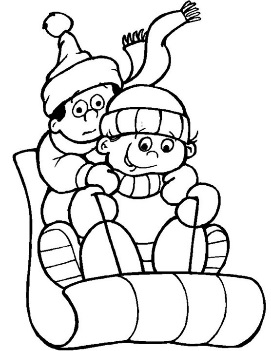 Dále probíhají hodiny angličtiny každou středu od 8.00 hodin, kroužek Všeználka a od 10.1. bude do solné jeskyně jezdit 2. skupina.Pro přihlášené děti začíná logopedie od 10.1. dle individuální domluvy.Sokolovna – rozpis: 11.1., 25.1. – třída Žabiček18.1. – třída MotýlkůA co nás čeká v únoru?Hravé lyžování, návštěva divadla Lampion. 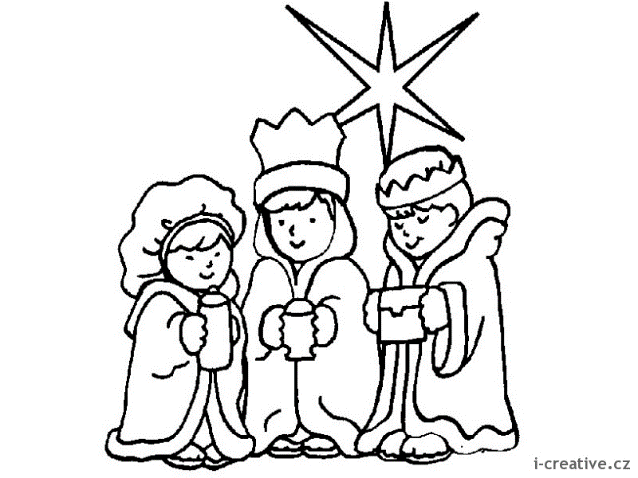 